Протокол № 34заседания членов Совета Некоммерческого партнерства «Межрегиональное объединение дорожников «СОЮЗДОРСТРОЙ»г. Москва                                                                                           22 декабря 2015 годаФорма проведения: очнаяПрисутствовали члены Совета: Кошкин Альберт Александрович – Президент ОАО «Сибмост», Хвоинский Леонид Адамович – генеральный директор СРО НП « МОД «СОЮЗДОРСТРОЙ», Серегин Николай Петрович – председатель Совета директоров ОАО «ДСК «АВТОБАН» - представитель Андреева Алексея Владимировича, Морозов Александр Александрович – заместитель генерального директора ООО «Севзапдорстрой» - представитель Нечаева А.Ф., Криворучко Сергей Васильевич – главный технолог ОАО «Дорисс» представитель Рощина Игоря Валентиновича, Хвоинский Леонид Адамович – представитель Любимова Игоря Юрьевича по доверенности ООО «СК «Самори», Лилейкин Виктор Васильевич – генеральный директор ЗАО «Союз-Лес», Данилин Алексей Валерьевич – Исполнительный директор ООО «Магма 1», Вагнер Яков Александрович – Генеральный директор ООО «Стройсервис», Хвоинский Леонид Адамович –представитель Абрамова Валерия Вячеславовича по доверенности ЗАО «ВАД», Богатырев Геннадий Олегович заместитель генерального директора ПАО «МОСТОТРЕСТ» - представитель Власова Владимира Николаевича.	Повестка дня:Рассмотрение заявлений членов СРО НП «МОД «СОЮЗДОРСТРОЙ» - о внесении изменений в Свидетельство о допуске к видам работ, которые оказывают влияние на безопасность объектов капитального строительства (кроме особо опасных и технически сложных объектов, объектов использования атомной энергии), согласно Перечня видов работ, утвержденного Приказом № 624 Минрегионразвития России от 30.12.2009 г.Рассмотрение заявления члена СРО НП «МОД «СОЮЗДОРСТРОЙ» - о внесении изменений в Свидетельство о допуске к работам на особо опасных и технически сложных объектах капитального строительства, которые оказывают влияние на безопасность указанных объектов, согласно Перечня видов работ, утвержденного Приказом № 624 Минрегионразвития России от 30.12.2009 г.Рассмотрение вопроса о переоформлении Свидетельства о допуске в связи со сменой организационно-правовой формы члена партнерства СРО НП «МОД «СОЮЗДОРСТРОЙ».Рассмотрение вопроса о переоформлении Свидетельства о допуске в связи со сменой наименования организации - члена партнерства СРО НП «МОД «СОЮЗДОРСТРОЙ».Рассмотрение  и утверждение «Плана проверок соблюдения требований к выдаче свидетельств о допуске к работам, которые оказывают влияние на безопасность объектов капитального строительства на 2016 г.      Рассмотрение вопроса о проведение аудиторской проверки деятельности СРО НП МОД «СОЮЗДОРСТРОЙ».  Рассмотрение вопроса о работе в области технического регулирования. Рассмотрение и согласование документов, планируемых к их принятию, на Общем собрании членов Партнерства.Определение даты очередного Общего собрания и утверждение проекта повестки дня Общего собрания членов СРО НП МОД «СОЮЗДОРСТРОЙ».Разное.По первому вопросу слово имеет генеральный директор  СРО НП «МОД «СОЮЗДОРСТРОЙ» Хвоинский Л.А. – в соответствии с поданными заявлениями, предлагаю внести изменения в Свидетельства о допуске к работам, которые оказывают влияние на безопасность объектов капитального строительства (кроме особо опасных и технически сложных объектов, объектов использования атомной энергии), согласно Перечня видов работ, утвержденного Приказом № 624 Минрегионразвития России от 30.12.09 г. следующим организациям – членам СРО НП «МОД «СОЮЗДОРСТРОЙ»: ООО Строительно-промышленная компания «Темп-Дорстрой», АО «Таштагольское ДРСУ».  Решили: Внести изменения в Свидетельства о допуске к работам, которые оказывают влияние на безопасность объектов капитального строительства (кроме особо опасных и технически сложных объектов, объектов использования атомной энергии), согласно Перечня видов работ, утвержденного Приказом № 624 Минрегионразвития России от 30.12.09 г. следующим организациям - членам СРО НП «МОД «СОЮЗДОРСТРОЙ»: ООО Строительно-промышленная компания «Темп-Дорстрой», АО «Таштагольское ДРСУ».Голосовали:За – 11 голосов, против – нет, воздержался – нет.По второму вопросу: слово имеет генеральный директор  СРО НП «МОД «СОЮЗДОРСТРОЙ» Хвоинский Л.А. –  в соответствии с поданным заявлением, предлагаю внести изменение в Свидетельство о допуске к работам на особо опасных и технически сложных объектах капитального строительства, которые оказывают влияние на безопасность указанных объектов, согласно Перечня видов работ, утвержденного Приказом № 624 Минрегионразвития России от 30.12.09 г. следующей организации - члену СРО НП «МОД «СОЮЗДОРСТРОЙ»: ООО «СК «Мостотрест», ООО Строительно-промышленная компания «Темп-Дорстрой».Решили: Внести изменение в Свидетельство о допуске к работам, которые оказывают влияние на безопасность объектов капитального строительства на особо опасных и технически сложных объектов, объектов использования атомной энергии, согласно Перечня видов работ, утвержденного Приказом № 624 Минрегионразвития России от 30.12.09 г. следующей организации - члену СРО НП «МОД «СОЮЗДОРСТРОЙ»: ООО «СК «Мостотрест», ООО Строительно-промышленная компания «Темп-Дорстрой».Голосовали: За – 11 голосов, против – нет, воздержался – нет.По третьему вопросу: выступил зам. генерального директора СРО НП «МОД «СОЮЗДОРСТРОЙ» Суханов П.Л. в соответствии с поданными документами о смене организационно-правовой формы организации – члена Партнерства ОАО «Дорожное эксплуатационное предприятие №217», прошу Вас рассмотреть вопрос о переоформлении и выдаче Свидетельства о допуске к видам работ, которые оказывают влияние на безопасность объектов капитального строительства согласно перечня, утвержденного Приказом № 624 Минрегионразвития России от 30.12.2009 г.;Решили: Переоформить и выдать Свидетельство о допуске к видам работ, которые оказывают влияние на безопасность объектов капитального строительства согласно перечня, утвержденного Приказом № 624 Минрегионразвития России от 30.12.2009г. организации – члену Партнерства АО «Дорожное эксплуатационное предприятие №217».Голосовали:За – 11 голосов, против – нет, воздержался – нет.По четвертому вопросу: выступил зам. генерального директора СРО НП «МОД «СОЮЗДОРСТРОЙ» Суханов П.Л. в соответствии с поданными документами о смене наименования организации – члена Партнерства ООО «Аканстрой», прошу Вас рассмотреть вопрос о переоформлении и выдаче Свидетельства о допуске к видам работ, которые оказывают влияние на безопасность объектов капитального строительства согласно перечня, утвержденного Приказом № 624 Минрегионразвития России от 30.12.2009 г. на Организацию ООО «ДОРИНЖСТРОЙ»; Решили: Переоформить и выдать Свидетельство о допуске к видам работ, которые оказывают влияние на безопасность объектов капитального строительства согласно перечня, утвержденного Приказом № 624 Минрегионразвития России от 30.12.2009г. организации – члену Партнерства ООО «ДОРИНЖСТРОЙ».Голосовали:За – 11 голосов, против – нет, воздержался – нет.По пятому вопросу: слово имеет заместитель генерального директора НП МОД «СОЮЗДОРСТРОЙ» Хвоинский Анатолий Владимирович. Уважаемые члены Совета! Согласно п.2.1 Правил контроля в области саморегулирования Некоммерческого партнерства «Межрегиональное объединение дорожников «СОЮЗДОРСТРОЙ» утвержденного решением Общего собрания «НП МОД «СОЮЗДОРТРОЙ» от 5 марта 2009 г. протокол № 2, за 2 месяца до начала первой проверки Совет Партнерства утверждает по представлению генерального директора план проверок. На основании вышесказанного, на рассмотрение Совета Партнерства выносится план проверок членов Партнерства соблюдения требований к выдаче свидетельств о допуске к работам, которые оказывают влияние на безопасность объектов капитального строительства, требований стандартов организации и правил саморегулирования на 2016 год. Предлагаю утвердить представленный план проверок членов Партнерства на 2016 год. Решили: Утвердить представленный план проверок членов Партнерства на 2016 год. Голосовали:За – 11 голосов, против – нет, воздержался – нет.По шестому вопросу: выступил заместитель генерального директора Партнерства Суханов Павел Львович. Уважаемые коллеги,– согласно Федеральному закону № 315-ФЗ «О саморегулируемых организациях» деятельность Партнерства подвергается обязательному аудиту, решение о проведении, аудиторской проверке и определение аудитора для проведения аудиторской проверке, согласно Устава НП МОД «СОЮЗДОРСТРОЙ» принимается Советом Партнерства. Предлагаю, выбрать из представленных фирм одну, которая и будет осуществлять аудиторскую проверку деятельности Партнерства. Решили: Для проведения аудиторской проверки бухгалтерской деятельности Партнерства в 2016 году, выбрать из представленных на рассмотрение аудиторских предложений – ИП Виноградову Г.В.Голосовали:За – 11 голосов, против – нет, воздержался – нет.По седьмому вопросу: заместитель генерального директора НП МОД «СОЮЗДОРСТРОЙ» Хвоинский Анатолий Владимирович. Уважаемые члены Совета! Предлагаю Вам рассмотреть и согласовать к принятию на Общем собрании членов Партнерства следующие стандарты СРО НП МОД «СОЮЗДОРСТРОЙ» и Национального объединения строителей, а также дополнение (карту контроля) к ранее утвержденному стандарту СРО НП «МОД «СОЮЗДОРСТРОЙ»:Решили: - Рекомендовать для принятия Общим собранием членов Партнерства 3 СТО, разработанных СРО НП «МОД «СОЮЗДОРСТРОЙ»:1. СТО 017 НОСТРОЙ 2.29.184-2016 (СТО 60452903 СОЮЗДОРСТРОЙ 2.1.2.5.3.02-2016) «Мостовые сооружения. Опорные части. Правила устройства, контроль выполнения и требования к результатам работ».2. СТО 017 НОСТРОЙ 2.29.185-2016 (СТО 60452903 СОЮЗДОРСТРОЙ 2.1.2.2.4.01-2016) «Мостовые сооружения. Опоры бетонные и железобетонные. Правила выполнения капитального ремонта, контроль и требования к результатам работ».3. СТО 017 НОСТРОЙ 2.25.186-2016 (СТО 60452903 СОЮЗДОРСТРОЙ 2.1.1.3.3.3.01-2016) «Автомобильные дороги. Усиление верхних слоев нежестких дорожных одежд. Правила, контроль выполнения и требования к результатам работ».Голосовали:За – 11 голосов, против – нет, воздержался – нет.- Рекомендовать для принятия Общим собранием членов Партнерства 8 СТО НОСТРОЙ методом прямого применения в качестве стандартов СРО НП «МОД «СОЮЗДОРСТРОЙ»:1. СТО 017 НОСТРОЙ 2.27.123-2016 «Освоение подземного пространства. Гидроизоляция транспортных тоннелей и метрополитенов, сооружаемых открытым способом. Правила проектирования, производства и приемки работ»;2. СТО 017 НОСТРОЙ 2.27.124-2016 «Освоение подземного пространства. Микротоннелирование. Правила и контроль  выполнения, требования к результатам работ»;3. СТО 017 НОСТРОЙ 2.7.131-2016 «Строительные конструкции зданий и сооружений. Устройство конструкций с применением особо легкого полистиролбетона. Правила, контроль выполнения и требования к результатам работ»;4. СТО 017 НОСТРОЙ 2.14.132-2016 «Фасады. Облицовка поверхности наружных стен камнем природным и искусственным. Правила, контроль выполнения и требования к результатам работ»;5. СТО 017 НОСТРОЙ 2.5.135-2016 «Укрепление слабых грунтов органического происхождения методом глубинного смешивания. Правила, контроль выполнения, требования к результатам работ»;6. СТО 017 НОСТРОЙ 2.20.149-2016 «Организация строительства и реконструкции объектов электросетевого хозяйства. Общие требования»;7. СТО 017 НОСТРОЙ 2.20.150-2016 «Система контроля проведения работ при строительстве и реконструкции объектов электросетевого хозяйства. Общие требования»; 8. СТО 017 НОСТРОЙ 2.7.151-2016 «Фундаменты железобетонные мелкого заложения. Монтаж, гидроизоляция и устройство внешних систем теплоизоляции. Правила, контроль выполнения и требования к результатам работ»;Голосовали:За – 11 голосов, против – нет, воздержался – нет.- Рекомендовать для принятия Общим собранием членов Партнерства дополнение (карту контроля) к ранее утвержденному стандарту СРО НП «МОД «СОЮЗДОРСТРОЙ»1. Дополнение к СТО 017 НОСТРОЙ 2.23.62-2014 «Карта контроля соблюдения стандарта СТО 017 НОСТРОЙ 2.23.62-2014 «Конструкции ограждающие светопрозрачные. Окна. Часть 2. Правила производства монтажных работ, контроль и требования к результатам работ»;- Включить в План работы по разработке стандартов организации заявку на разработку СТО по устройству и капитальному ремонту бортового камня и водоотводных лотков из монолитного цементобетона;- Принять к сведению информацию о работе Комитета по техническому регулированию при Совете СРО НП «МОД «СОЮЗДОРСТРОЙ».Голосовали:За – 11 голосов, против – нет, воздержался – нет.По восьмому вопросу: выступил генеральный директор СРО НП МОД «СОЮЗДОРСТРОЙ» Хвоинский Леонид Адамович. Уважаемые члены Совета, согласно действующего Устава саморегулируемой организации Некоммерческое партнерство «Межрегиональное объединение дорожников «СОЮЗДОРСТРОЙ» Совет Партнерства должен определить дату очередного Общего собрания членов саморегулируемой организации и утвердить повестку дня данного собрания, Предлагаю, назначить датой проведения общего собрания  17 февраля 2016 года, проект повестка дня прилагается.Решили: 1. Назначить дату проведения собрания 17 февраля 2016 года.2.Утвердить представленный проект повестки дня.Голосовали:За – 11 голосов, против – нет, воздержался – нет.Разное- По вопросу награждения представителей организаций членов СРО НП МОД «СОЮЗДОРСТРОЙ» выступили Президент Партнерства Кошкин Альберт Александрович и генеральный директор СРО НП МОД «СОЮЗДОРСТРОЙ» Хвоинский Леонид Адамович. Решили:1. На основании пункта 2 Положения о Нагрудном знаке «За вклад в транспортное строительство» -За значительный вклад в развитие транспортной инфраструктуры Российской Федерации,  наградить нагрудным знаком СРО НП МОД «СОЮЗДОРСТРОЙ» - «За вклад в транспортное строительство» -   3-й степени: - Богатырева Геннадия Олеговича – заместителя генерального директора ПАО «МОСТОТРЕСТ».- Данилина Алексея Валерьевича – исполнительного директора ООО «Магма 1».Голосовали:За – 11 голосов, против – нет, воздержался – нет.2. На основании пункта 4 Положения о Нагрудном знаке «За вклад в транспортное строительство» - За значительный вклад в развитие транспортной инфраструктуры Российской Федерации,  наградить нагрудным знаком СРО НП МОД «СОЮЗДОРСТРОЙ» - «За вклад в транспортное строительство» -   1-й степени:- Власова Владимира Николаевича – генерального директора ПАО «МОСТОТРЕСТ».- Хвоинского Леонида Адамовича – генерального директора СРО НП МОД «СОЮЗДОРСТРОЙ».Голосовали:За – 11 голосов, против – нет, воздержался – нет.3. На основании пункта 5 Положения о Нагрудном знаке «За вклад в транспортное строительство» - За значительный вклад в развитие транспортной инфраструктуры Российской Федерации,  наградить нагрудным знаком СРО НП МОД «СОЮЗДОРСТРОЙ» - «За вклад в транспортное строительство» -   1-й степени:- Козырева Валерия Тимофеевича – вице-президента Ассоциации дорожников Москвы.Голосовали:За – 11 голосов, против – нет, воздержался – нет.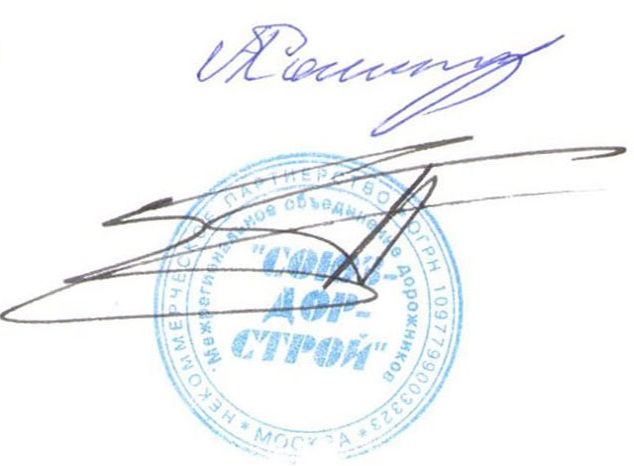 Председатель Собрания                                                                   Кошкин А.А.Секретарь Собрания                                                                        Суханов П.Л.